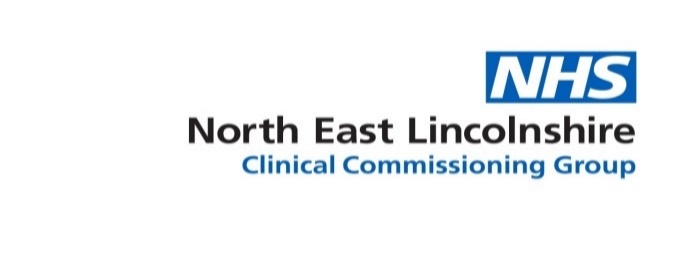 ACTION SUMMARY - GP Provider Development Groupheld on 13th November 2019 at Cromwell Primary Care CentreItems Discussed:Actions:Future Commissioning:The CCG is in the process of reviewing local enhanced schemes and looking at the potential to commission at PCN level. It was acknowledged that some local schemes will remain with individual practices. Practice representatives suggested that some services might be better delivered at building level.Practice representatives to refer back to individual PCNs for consideration and provide feedback.Stoma Patient Review Recall Process:Stoma Specialist Nurses from NLaG had almost completed audit work with a small number of patients remaining. Patients will still need further reviews and the group was asked for views around recall process in primary care. LMC raised concerns around liability for practices as a result of non-attendance or engagement.Sarah Dawson to discuss this further with PCN Clinical Directors.Diabetes - Low Calorie Diet pilot:HCV STP successful in bid for funding to pilot food replacement diet for diabetic patients procured by NHS England. Practices will need to identify appropriate patients, with BMI category requirements and medication will need to change. Diet and digital support provided by the provider.  Sarah Dawson to check timescale for commencement and duration of programme.Digitisation of Lloyd George notes:A query was raised regarding the digitisation of Lloyd George Notes following an approach by a company to local practices. Rachel Barrowcliff to ask John Mitchell about funding to support this.